关于研究生信息数字化管理系统接入统一身份认证平台的登录说明   为了便于学校对系统进行统一管理，研究生信息数字化管理系统将接入统一身份认证平台，登录http://yjxt.bupt.edu.cn/，跳转到学校统一身份认证登录页面。在校内登录研究生信息数字化管理系统访问研究生信息数字化管理系统的地址：http://yjxt.bupt.edu.cn/，跳转到如下界面，输入统一身份认证平台的用户名及密码即可。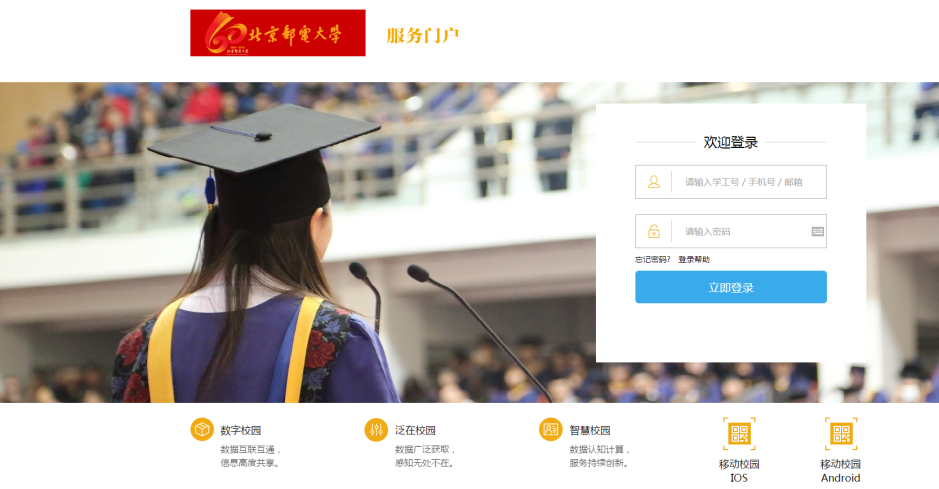 在校外登录研究生信息数字化管理系统第一步：PC机安装学校VPN客户端，下载地址：http://grs.bupt.edu.cn/content/content.php?p=9_30_1038 。手机VPN客户端，可在手机应用店搜索“globalProtect”安装。第二步：连接配置（1）PC机上安装完后，右下角出现如下图所示的图标：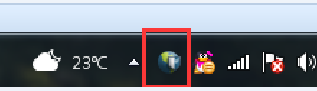 点开此图标，用户名为工号或学号，密码为您在校内连接网络的密码，门户填vpn.bupt.edu.cn。如下图所示，设置完毕后，点击“应用”即可开始建立连接。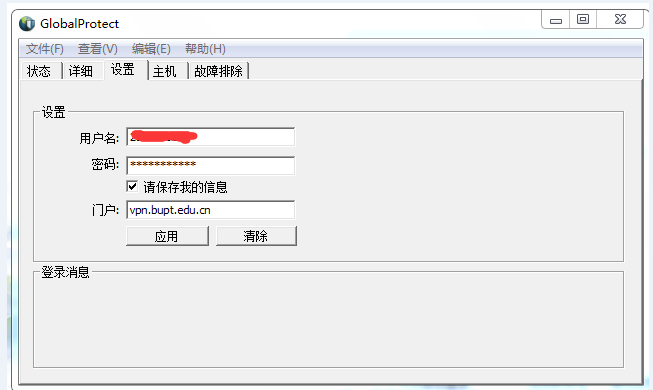 （2）手机上配置连接。打开globalProtect应用，门户填vpn.bupt.edu.cn,用户名为工号或学号，密码为您在校内连接网络的密码。设置完毕后，点击“连接”即可。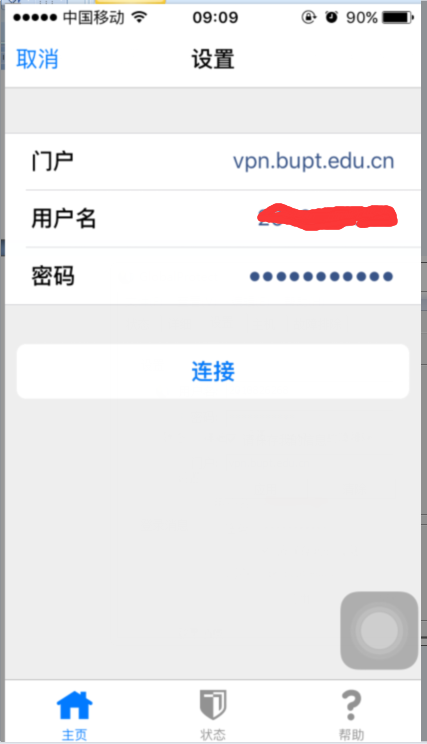 第三步：访问研究生信息数字化管理系统的地址：http://yjxt.bupt.edu.cn/，跳转到如下界面，输入统一身份认证平台的用户名及密码即可。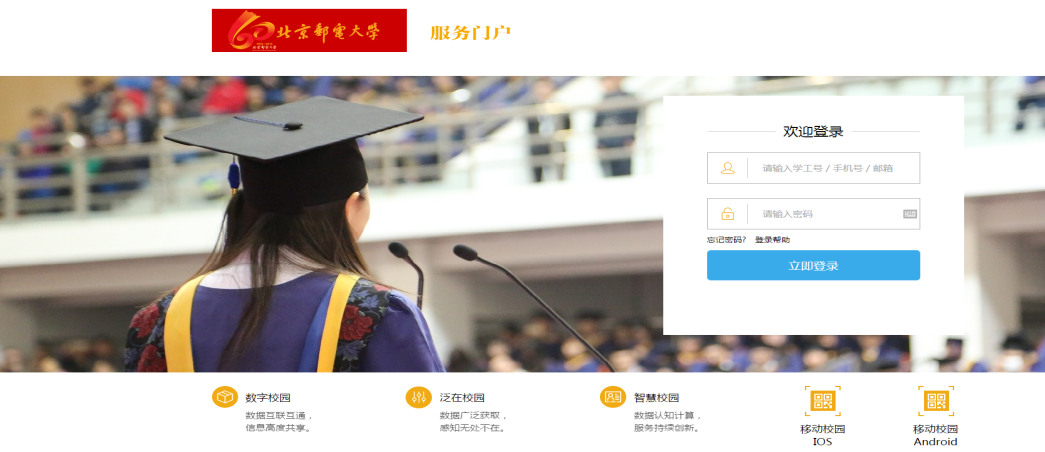 温馨提示：(1) VPN连接以及统一登录的密码默认为您身份证号的后6位，登录问题可咨询62283044-1024(2)如果您想查阅图书馆资料，需连接SSLPVN，详见http://lib.bupt.edu.cn/a/fuwu/shangwangfuwu/